14823 Path Valley Rd.				    	                        AN EQUAL RIGHTS AND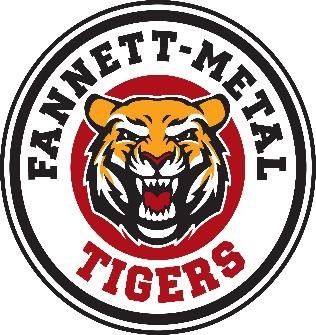 Willow Hill, PA 17271				    	                        OPPORTUNITY AGENCYPhone: 717-349-7172						Fax:     717-349-2748			 Verification Form(To be used for a “Close Contact Student who resides/lives with a Positive Case” and is Returning to School)Step 1: Confirm Student meets definition of a “Close Contact Student who lives with a Positive Case.” To be completed by School District Was within 6 feet of a Positive Case for 15+ minutes or has had direct contact with infectious secretions of a Positive Case (a “close contact”); ANDLives with a Positive Case such that Student cannot avoid continued close contact. ANDIs NOT a Symptomatic StudentStep 2: Complete Return to School Attestation. To be completed by Parent/GuardianI, _______________________ (parent/guardian), attest to the following:Student had Close Contact with, i.e. was within 6 feet for 15 or more minutes with, or had direct contact with infectious secretions of, a Positive Case; andStudent lived with a Positive Case and could not avoid continued close contact; andThe Positive Case’s Isolation ended; and Last Date of Isolation: __________________At least fourteen (14) days have passed since Student’s last day of having Close Contact with a Positive Case, which includes fourteen (14) days after the Positive Case with whom they live met the criteria to end home isolation; andDate of Exposure: _____________________Student never exhibited symptoms of COVID-19 during quarantine.Student name: ______________________________________________Parent signature: ___________________________________________Today's date: _________________________________________________To be completed by School DistrictDate returned to school: _________________________________________